KINERJA KARYAWAN DITINJAU DARI INSENTIF, PROMOSI JABATAN DAN STRES KERJA(Studi Kasus Pada KSPPS Bina Insan Mandiri Karanganyar)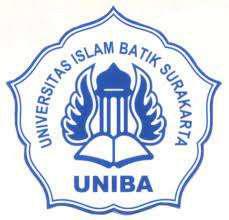 SKRIPSIDiajukan Untuk Memenuhi Sebagian Persyaratan Guna Memperoleh Gelar Sarjana Manajemen Pada Fakultas Ekonomi Universitas Islam Batik SurakartaOleh :ABDUL SAPUTRANIM : 2018020156FAKULTAS EKONOMI PROGRAM STUDI MANAJEMENUNIVERSITAS ISLAM BATIK SURAKARTA2022HALAMAN PERSETUJUANYang bertandatangan di bawah ini setelah membaca skripsi dengan judul:KINERJA KARYAWAN DITINJAU DARI INSENTIF, PROMOSI JABATAN DAN STRES KERJA (Studi Kasus Pada KSPPS Bina Insan Mandiri)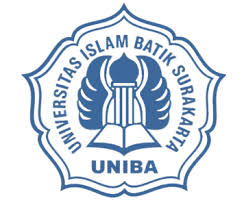 Oleh:ABDUL SAPUTRANIM: 2018020156Disetujui Untuk Dipertahankan di Hadapan Tim Penguji SkripsiFakultas Ekonomi Universitas Islam Batik SurakartaSurakarta, 18 Januari  2022Pembimbing I							Pembimbing IIDrs. Sri Hartono, SE, M.Si	Dra. Hj. Istiqomah, M.MMengetahui,Kepala Program Studi ManajemenFithri Setya Marwati, SE., MM.NIDN. 0603088405HALAMAN PENGESAHANSkripsi telah diterima dan disahkan untuk memenuhi syarat dan tugas guna memperoleh gelar Sarjana Ekonomi Program Studi Manajemen pada Fakultas Ekonomi Universitas Islam Batik Surakarta.Pada hari	:	Tanggal	:	Tim Penguji SkripsiDrs. Sri Hartono, SE, M.Si	(	)KetuaDra. Hj. Istiqomah, M.M	(	)SekretarisDra. Eny Kustiyah, M.M	(	)AnggotaMengetahui,Dekan Fakultas EkonomiUniversitas Islam Batik SurakartaDr. Ec. Dra. Hj. Istiatin, S.E., M.M.NIDN. 0621045901SURAT PERNYATAAN KEASLIAN SKRIPSISaya yang bertandatangan di bawah ini:Nama	:	Abdul SaputraNIM	:	2018020156Judul Skripsi	:	KINERJA KARYAWAN DITINJAU DARI INSENTIF, PROMOSI JABATAN DAN STRES KERJA (Studi Kasus Pada KSPPS Bina Insan Mandiri Karanganyar)Dengan ini saya menyatakan bahwa skripsi yang diajukan ini merupakan hasil karya sendiri dan belum pernah diajukan untuk memperoleh gelar kesarjanaan di Perguruan Tinggi lain dan sepanjang pengetahuan saya skripsi ini tidak terdapat karya atau pendapat yang pernah ditulis atau diterbitkan oleh orang lain kecuali yang dikutip dalam naskah ini secara tertulis dan disebutkan dalam daftar pustaka. Surakarta, 18 Januari 2022materai(Abdul Saputra)MOTTOAku kuat karena Allah, aku bisa dengan pertolongan Allah, aku tegak di atas syariat Allah, aku bisa karena Allah~KH. Hasan Abdullah Sahal~. “Sesungguhnya bersama kesulitan ada kemudahan. Maka apabila engkau telah selesai (dari sesuatu urusan), tetaplah bekerja keras (untuk urusan yang lain). Dan hanya kepada Tuhanmulah engkau berharap”.(QS. Al-Insyirah, 6-8)Ilmu lebih mulia daripada harta, karena harta harus dijaga, sedangkan ilmu menjagamu~Ali Bin Abi Thalib~“Jangan hanya menunggu, tapi bergeraklah.Lakukan apa yang bisa kita lakukan.Tidak ada hasil jika tidak ada proses”.PERSEMBAHANSegala puji syukur kehadirat Allah SWT atas segala rahmat dan juga hidayah-Nya dan atas dukungan dari orang–orang tercinta, skripsi ini dapat terselesaikan dengan baik. Skripsi ini saya persembahkan kepada:Kepada kedua orang tua tercinta yang senantiasa selalu mendoakan serta memberikan dukungan kepada saya sehingga dapat menyelesaikan tahap studi ini.Kepada kakakku yang selalu sabar membantu dan memberikan dukungan semangat kepada saya sehingga dapat menyelesaikan tahap studi ini.Sahabat – sahabatku yang menjadi penyemangat dan selalu mendukung semua langkahku.Kepada seluruh teman – teman Universitas Islam Batik Surakarta.Almamater dan seluruh karyawan maupun dosen yang selama ini sudah membimbing saya selama menempuh pendidikan di Universitas Islam Batik Surakarta.KATA PENGANTARDengan segala kerendahan hati penulis memanjatkan puji syukur kehadirat Allah SWT yang telah melimpahkan taufik, hidayah dan inayah-Nya sehingga penulis dapat menyelesaikan skripsi yang berjudul “Kinerja Karyawan Ditinjau Dari Insentif, Promosi Jabatan dan Stres Kerja Studi Kasus Pada KSPPS Bina Insan Mandiri Karanganyar” dalam rangka menyelesaikan studi Strata I untuk mencapai gelar Sarjana Manajemen pada Fakultas Ekonomi Universitas Islam Batik Surakarta. Penyusunan skripsi ini tidak mungkin dapat diselesaikan dengan baik tanpa bimbingan, bantuan, dan dukungan dari berbagai pihak, maka dengan rasa hormat penulis mengucapkan terima kasih kepada:Dr. H. Amir Junaidi, S.H., M.H. selaku Rektor Universitas Islam Batik Surakarta yang telah memberikan kesempatan penulis untuk menempuh perkuliahan Fakultas Ekonomi Program Studi Manajemen di Universitas Islam Batik Surakarta.Dra. Ec. Hj. Istiatin, S.E., M.M. selaku Dekan Fakultas Ekonomi Universitas Islam Batik Surakarta.Fithri Setya Marwati, S.E., M.M. selaku Kepala Progam Studi Manajemen Fakultas Ekonomi yang telah menyetujui skripsi ini.Drs. Sri Hartono, S.E., M.Si. selaku pembimbing I dan Wakil Dekan Fakultas Ekonomi Universitas Islam Batik Surakarta yang telah memberikan pengarahan dan dukungan selama penyusunan skripsi ini.Dra. Hj Istiqomah, MM selaku pembimbing II yang telah memberikan pengarahan dan dukungan selama penyusunan skripsi ini.Bapak dan Ibu Dosen Fakultas Ekonomi Program Studi Manajemen yang telah memberikan ilmu teori maupun praktek selama perkuliahan di Universitas Islam Batik Surakarta.Semua karyawan Koperasi Simpan Pinjam dan Pembiayaan Syariah Bina Insan Mandiri Karanganyar yang telah bersedia memberi jawaban kuesioner penelitian ini.Semua pihak yang telah membantu dan memotivasi penulis sehingga skripsi ini terwujud.Penulis menyadari masih terdapat banyak kekurangan sehingga penulis mengharapkan saran dan kritik yang membangun demi penyempurnaan skripsi ini. Dengan kerendahan hati penulis mengucapkan terima kasih kepada semua pihak yang telah membantu dan dalam penyelesaian skripsi ini.Semoga skripsi ini dapat bermanfaat bagi penulis dan pembaca serta dapat menambah khasanah keilmuan untuk masa yang akan datang.Surakarta, 18 Januari 2022	Penulis								(Abdul Saputra)DAFTAR ISIJUDUL 	    iHALAMAN PERSETUJUAN	   iiHALAMAN PENGESAHAN	  iiiPERNYATAAN KEASLIAN SKRIPSI	  ivMOTTO	   vPERSEMBAHAN	  viKATA PENGANTAR	 viiDAFTAR ISI	  ixDAFTAR TABEL	  xiDAFTAR GAMBAR	 xiiDAFTAR LAMPIRAN	xiiiABSTRACT	xivABSTRAK	 xvBAB I PENDAHULUAN	   1A.	Latar Belakang Masalah	   1B.	Rumusan Masalah	   5C.	Batasan Masalah	   5D.	Tujuan Penelitian	   6E.	Manfaat Penelitian	   6BAB II TINJAUAN PUSTAKA	   8A. 	Landasan Teori	   8B. 	Penelitian yang Relevan 	 27C. 	Kerangka Berfikir	 33D. 	Hipotesis Penelitian	 33BAB III METODOLOGI PENELITIAN	 35A. 	Desain Penelitian	 35B. 	Waktu dan Tempat Penelitian	 35C. 	Populasi dan Sampel	 35D. 	Sumber Data	 36E. 	Tehnik Pengumpulan Data	 37F. 	Definisi Operasional Variabel	 39G. 	Uji Instrumen	 41H. 	Analisa Data	 44BAB IV HASIL PENELITIAN DAN PEMBAHASAN	 51A. 	Gambaran Umum Obyek Penelitian	 51B. 	Deskripsi Responden	 55C. 	Hasil Analisis Data	 57D. 	Pembahasan	 69BAB V KESIMPULAN DAN SARAN	 73A. 	Kesimpulan	 73B. 	Saran	 74DAFTAR PUSTAKA	 75LAMPIRANDAFTAR TABELTabel 2.1	Penelitian Terdahulu yang Relevan	25Tabel 3.1	Definisi Operasional variabel	39Tabel 3.2	Hasil Uji Validitas Kinerja Karyawan	42Tabel 3.3	Hasil Uji Validitas Insentif	42 Tabel 3.4	Hasil Uji Validitas Promosi Jabatan	43Tabel 3.5	Hasil Uji Validitas Stres Kerja	43Tabel 3.6	Hasil Uji Reliabilitas	44Tabel 4.1	Deskripsi Responden Berdasarkan Jenis Kelamin	55Tabel 4.2	Deskripsi Responden Berdasarkan Tingkat Pendidikan	56Tabel 4.3	Deskripsi Responden Berdasarkan Usia	57Tabel 4.4	Hasil Uji Normalitas	58Tabel 4.5	Hasil Uji Multikolinearitas	58Tabel 4.6	Hasil Uji Heteroskedastisitas	59Tabel 4.7	Hasil Uji Regresi Linier Berganda	60Tabel 4.8	Hasil Uji F	62Tabel 4.9	Hasil Uji t	64Tabel 4.10	Koefisien Determinasi R2	68DAFTAR GAMBARGambar 2.1	Kerangka Berfikir	33Gambar 3.1	Kurva Uji F	47Gambar 3.2	Kurva Uji t	49Gambar 4.1	Struktur Organisasi KSPPS BIM	52 Gambar 4.2	Uji F	63Gambar 4.3	Uji t Insentif	65Gambar 4.4	Uji t Promosi Jabatan	66Gambar 4.5	Uji t Stres Kerja	67DAFTAR LAMPIRANLampiran 1 Kuesioner 		Lampiran 2 Data Responden		Lampiran 3 Data Scoring 10 Responden Uji Instrumen	Lampiran 4 Hasil Uji Instrumen	Lampiran 5 Data Scoring 76 Responden		Lampiran 6 Hasil Uji Asumsi Klasik		Lampiran 7 Hasil Uji Hipotesis		Lampiran 8 Tabel r, Tabel F dan Tabel t		ABSTRACTAbdul Saputra. 2018020156. Employee performance in terms of incentives, promotions and work stress at KSPPS Bina Insan Mandiri Karanganyar.Essay. Management Studies Program. Strata 1. Islamic University of Batik Surakarta.2022.This study aims to determine and explain the effect of simultaneous or partial incentives, promotions and work stress on the performance of employees of KSPPS Bina Insan Mandiri Karanganyar.This research method uses a quantitative descriptive research design. The population is all employees of KSPPS Bina Insan Mandiri Karanganyar, the number of which is 76 people and the sample used is taken from the entire population. The sampling technique used the census sampling method. Data collection by using a questionnaire. The data analysis technique used was statistical analysis, namely multiple linear regression, F test, t test and the coefficient of determination.The results showed that incentives, job promotions and work stress had a simultaneous and significant effect on the performance of KSPPS Bina Insan Mandiri Karanganyar employees with Fcount > Ftable (12,893 > 2,732) and a significance of 0.000 < 0.05. Partially, incentives have a positive and significant effect on the performance of KSPPS Bina Insan Mandiri Karanganyar employees. Partially, promotion has a positive and significant effect on the performance of KSPPS Bina Insan Mandiri Karanganyar employees. Partially, work stress has a positive and significant effect on the performance of KSPPS Bina Insan Mandiri Karanganyar employees. The results of the determination coefficient test obtained an Adjusted R Square value of 0.322 or 32.2% indicating that the performance of KSPPS Bina Insan Mandiri Karanganyar employees is influenced by the incentive variables, job promotions and work stress, while the remaining 67.8% is explained by other variables.Keywords: Employee Performance, Incentives, Promotion, Job StressABSTRAKAbdul Saputra. 2018020156. Kinerja Karyawan ditinjau dari Insentif, Promosi Jabatan dan Stres Kerja Pada KSPPS Bina Insan Mandiri Karanganyar.Skripsi. Program Studi Manajemen. Strata 1. Universitas Islam Batik Surakarta.2022.Penelitian ini bertujuan untuk mengetahui dan menjelaskan pengaruh simultan maupun parsial insentif, promosi jabatan dan stres kerja terhadap kinerja karyawan KSPPS Bina Insan Mandiri Karanganyar.Metode penelitian ini menggunakan desain penelitian deskriptif kuantitatif. Populasinya adalah seluruh karyawan KSPPS Bina Insan Mandiri Karanganyar yang jumlahnya 76 orang dan sampel yang digunakan diambil dari seluruh populasi. Teknik sampling menggunakan metode sensus sampling. Pengumpulan data dengan menggunakan kuesioner. Teknik analisis data yang digunakan analisis statistik yaitu uji regresi liniear berganda, uji F, uji t dan koefisien determinasi.Hasil penelitian menunjukkan bahwa insentif, promosi jabatan dan stres kerja berpengaruh simultan dan signifikan terhadap kinerja karyawan KSPPS Bina Insan Mandiri Karanganyar dengan Fhitung > Ftabel (12,893 > 2,732) dan signifikansi 0,000 < 0,05. Secara parsial insentif berpengaruh positif dan signifikan terhadap kinerja karyawan KSPPS Bina Insan Mandiri Karanganyar. Secara parsial promosi jabatan berpengaruh positif dan signifikan terhadap kinerja karyawan KSPPS Bina Insan Mandiri Karanganyar. Secara parsial stres kerja berpengaruh positif dan signifikan terhadap kinerja karyawan KSPPS Bina Insan Mandiri Karanganyar. Hasil1uji koefisien determinasi diperoleh nilai Adjusted R Square sebesar 0,322 atau sebesar 32,2% menunjukan bahwa kinerja karyawan KSPPS Bina Insan Mandiri Karanganyar dipengaruhi oleh variabel insentif, promosi jabatan dan stres kerja sedangankan sisanya 67,8% dijelaskan oleh variabel lain.Kata kunci: Kinerja Karyawan, Insentif, Promosi Jabatan, Stres Kerja